湛族同宗联谊会第十五届理事会工作规划要点（草案）规划宗旨    适应时代要求，承前启后，实现联谊会的组织正规化、决策民主化、工作秩序化、信息数据化，务实有序开展各项工作，助推湛族兴旺发展！第十五届理事会工作目标前提：组织结构设计服务于组织使命，组织使命服务于适应环境。湛族同宗联谊会1992年成立以来，躬逢盛世，成绩斐然，成为沟通湛氏宗亲的桥梁和纽带。然而二十多年来国内外环境发生巨变，微信等先进通讯方式出现，拉近了全国宗亲之间的时空距离。随着新一轮技术和产业革命的到来，联谊会的使命和目标亟待调整，面临以适应环境变化、服务于全国湛姓宗亲的新需求，组织结构调整势在必行！组织使命：  1、启动全国统谱，共同追根溯源、弘扬湛姓文化；   发展湛姓组织，发掘湛姓人才、凝聚全族力量；3、聚焦湛姓教育，培养湛姓人才、培育湛姓精英；4、成立湛姓商会，助推湛姓产业、改善湛姓民生；5、革新组织机构，吸收新兴人才、提高管理水平。组织正规化：健全组织，决策民主、机构精简、工作高效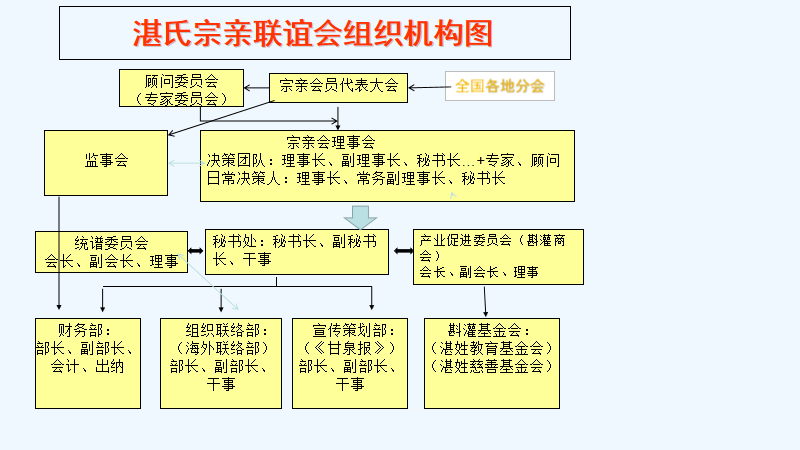 组织结构说明（一）宗亲会员代表大会：是宗亲会最高权力机构。宗亲会重大事项进行集体决策，由全国各地分会按人口比例推选产生（50名，兼顾各省情况）（二）理事会：宗亲会最高执行机构。理事长（1名）：由会员代表大会推举产生，全权负责总会工作，起草、签发湛族联谊会章程及各类规章制度文件。（三）顾问专家委员会（人数20名）：由会员代表大会推举产生，对联谊会战略和决策进行咨询顾问，对联谊会的计划和成果进行审查。（四）监事会（4名。监事长1名、副监事长2名、秘书1名）：由会员代表大会推举产生，对理事会及秘书处工作进行监督，每年向会员代表大会汇报工作。（五）统谱委员会（10名）：人员由各分会推举，负责启动和推进全国湛姓统谱工作，指导各地修谱建祠工作。（六）产业发展委员会（斟灌商会）：由各地分会会同秘书处推荐湛姓实业家组成。按照商会模式运作，整合全国湛姓实业资源成立实体和发展基金，助推湛姓产业发展和支援各地湛姓产业。筹备和运营细则另外说明。会长一名，副会长8名，常务理事20名，理事若干，会员若干，设立专职秘书长一名，由总会副秘书长兼任。（七）常务理事长（1名）：协助理事长开展全面工作，负责管理秘书处日常工作，协调统谱委员会和商会工作。（八）副理事长（7名，排名不分先后）：参与理事会决策和运营工作。人选由顾问委员会会同理事长推举。（九）秘书长：人选由理事会推举。负责秘书处的日常运营和各部门的联络工作，包括起草各类文件、报告；总结联谊会年度工作等。（十）副秘书长（4名）：协助秘书长工作和分管部门工作。人选由秘书长提名，理事会通过。（十一）财务部（部长1名、副部长1名、会计、出纳各一名）：负责联谊会的资金和账务管理。接受监事会的监督，每月定期向监事会和理事会汇报资金使用情况。（十二）组织联络部（部长1名、副部长3名）：发展和联络各地分会组织，发掘湛姓人才，吸纳湛姓会员。建议理事会人事推荐，搭建和管理湛姓大数据平台。海外联络部和组织联络部两套班子，一块牌子合并办公（部长1名、副部长数名、新加坡、台湾、香港、美国、澳大利亚、欧洲、东南亚各1名），负责境外湛姓的联络和沟通。（十三）宣传联络部（《甘泉报》编辑部：部长1名、副部长3名）：宣传和建设湛姓文化，做好《甘泉报》的编辑出版工作及湛姓联谊会网站、公众号等自媒体的维护工作。（十四）斟灌基金会之湛姓教育基金会：通过捐助开展湛姓少年儿童的助学；奖励优秀湛姓学子；培养湛姓人才及精英。（十五）斟灌基金会之湛姓慈善爱心基金会：通过捐助开展全国湛姓的扶危救困活动。    二、规划要点1、会员代表大会工作规划：	规划要点：会员代表大会章程、产生制度、大会召开制度、顾问委员会、监事会、理事会成员选举/推举制度（略）定位：会员代表大会为宗亲会最高权力和决策机构。成员由全国各分会推举产生，总人数不超过50名。原则上按各地族群人数产生代表数量，并兼顾各地实际情况。代表大会负责审核宗亲理事会工作计划，宗族大事的决策，执行机关的人事，财务的监督，会员代表大会线上会议可每年定期召开，听取理事会工作汇报。线下现场大会可五年召开一次。2、顾问专家委员会工作规划：规划要点：1）顾问专家委员会章程（略）2）顾问专家委员会产生办法：顾问专家委员会成员由湛姓年长贤才、族老、湛姓文化研究者及在位的科技教育卫生文化专家组成，人数不超过三十名。人员由代表大会会同理事会推举产生。3）人员构成：历届元老族贤：10名                 科教文卫专家：10名                 实业界人士：10名4）顾问制度：对理事会的五年规划、每年计划提供咨询，参与理事会的决策咨询，对理事会的日常工作提出建议和指导，每年定期召开一次顾问会议（可线上线下结合），听取理事会工作汇报，可以召开相关论坛，参与理事会相关会议。3、理事会工作规划：   规划要点：1）理事会的工作制度：理事会人员不超过10人，以7人或9人单数为佳，理事会成员由代表大会推举或选举产生。2）会议制度：理事会成员每月月初定期召开一次线上工作会议，了解全族情况，讨论相关具体工作。3）会议内容文件汇编：理事会会议内容及工作开展情况定期整理，并通报代表大会成员及顾问专家委员会成员4）工作规划：每五年制定一次工作规划，每年年初提出本年度工作几乎，每年年末做出工作总结，在通过代表大会成员及顾问专家委员会审核下执行4、监事会工作规划：   规划要点：监事会章程、工作要点、人员计划、工作预算为全面开展监事会监督工作，对理事会及秘书处工作进行监督，经监事会会议讨论通过，做出如下计划：1）监事会成员要严格行使监事职责，认真解决工作中出现的问题。2）监事会成员要对理事会、秘书处、产业发展委员会工作进行监督，认真做好记录和全面分析。3）监事会及时对监督情况做出报告，肯定成绩，找出问题，提出改进工作的意见。4）监事会成员要履行职责，坚持不脱离家族，不脱离宗亲，不脱离实际，接受宗亲的监督，积极反映宗亲的意见和要求。5）监事会积极帮助理事会、秘书处、产业发展委员会解决思想工作，增强家族凝聚力。6）监事会成员要严格要求自己，努力完成监督工作，秉公监督、维护家族利益。7）监事会每半年要进行一次工作总结，每年向宗亲会员代表大会汇报工作。并认真听取宗亲会员代表提出的建议和意见，不断改进和完善监事会的各项工作，为家族做出贡献。监事会主要措施：1）依法完善监督职能，增强监督工作有效性（1）结合国家政策和相关文件，进一步贯彻监督职责，做到重点突出、合法有效、监督有力。（2）完善监督职能。建立监事会工作机制，不断创新监督模式，做到监事会工作清晰、透明。（3）积极与理事会等多部门进行沟通，围绕家族发展，构建“监督 +服务”的工作模式，做到积极主动、严细监督。2）以维护家族整体利益为出发点，增强主动服务意识（1）以维护家族形象，提高家族知名度，确保工作务实科学、细致深入。（2）针对各部门工作中出现的问题，要组织力量，客观公正调查分析，查清原因、落实责任，向理事会提交改进意见。（3）发挥监事和工作人员主动性，广泛集思广益，对监督中发现的问题，有针对性地提出合理化建议。（4）对产业发展委员会、财务部不定期进行检查，开展监督。（5）发挥职能作用，紧密配合理事会工作，督促理事会相关决议落实，监督相关决议顺利执行。3）强化对各部门的监督力度（1）加强对财务部、产业发展委员会等部门的工作监督。（2）对斟灌基金会工作进行审核、监督。	（3）根据年终督查结果，如果发现问题，积极向理事会反馈，向代表大会反应。5、秘书处工作规划：规划要点：秘书处工作内容    秘书处定位为理事会的执行机构，负责落实执行理事会的工作规划和计划，起草整理理事会各种文件、通知，负责各个机构协调、协助工作。工作重点：协调协助“统谱委员会”及“斟灌商会”开展工作，负责湛姓大数据工作的搭建及运营管理。工作制度：逐步建立系统的工作开展制度。会议制度：每周、每月月初定期召开一次会议（线上）。6、产业委员会工作规划（斟灌商会、斟灌基金会）规划要点：商会、基金会章程、运营方案、财务制度、会议制度、工作要点1）工作要点增进家族商界人士联络；形成相对紧密的信息交流、沟通、交流机制；促进合作；培养捐赠的意识，支持家族举行的各类活动。2）会议制度2020年举办首次商会活动；逐步形成每季度一次的聚会制度；闭门会议，会期2天，讨论宏观经济、资产配置、行业发展、财产传承、税务筹划等各类主题，提升参会人员的认知水平。3）运营方案线上+线下，信息分享+商务合作，群策群力，为成员企业发展出谋划策，壮大企业的实力4）财务制度捐赠及众筹5）商会章程参考其他文本，暂不注册实体7、统谱工作促进委员会工作规划：规划要点：全国统谱计划：制定全国及地方的统谱工作计划，落实每五年的工作重点，以五年为周期推进统谱工作。工作重点：各地谱系调查、各地谱序归总、选择统谱软件、以统谱为抓手建立全国湛姓大数据人员计划：10人、配专职秘书长1人（由理事会副秘书长兼任）资金预算：100万时间计划：以五年为周期，根据各地情况，有序开展工作建立湛姓大数据（软件、硬件建设预算、人员安排、宣传）8、组织联络工作规划：规划要点：健全全国全球湛姓分会体系，不断发展组织，在除西藏以外的各省市建立分会，在具备条件的海外建立区域性分会通过建立数据平台吸收湛姓个人会员，（10万湛姓人人可以参与，湛姓外甥第一代可考虑吸纳）湛姓大数据的搭建（配合统谱工作），建立大数据预算秘书处的日常事务、文件制度建立湛姓学子体系、发掘湛姓精英、培育湛姓英才9、宣传策划工作规划：规划要点：宣传目标（湛姓人人看得到、人人可以参与互动）、宣传内容（湛姓历史、文化、产业、民生）、宣传方式（纸媒体、自媒体线上线下相结合）、宣传预算。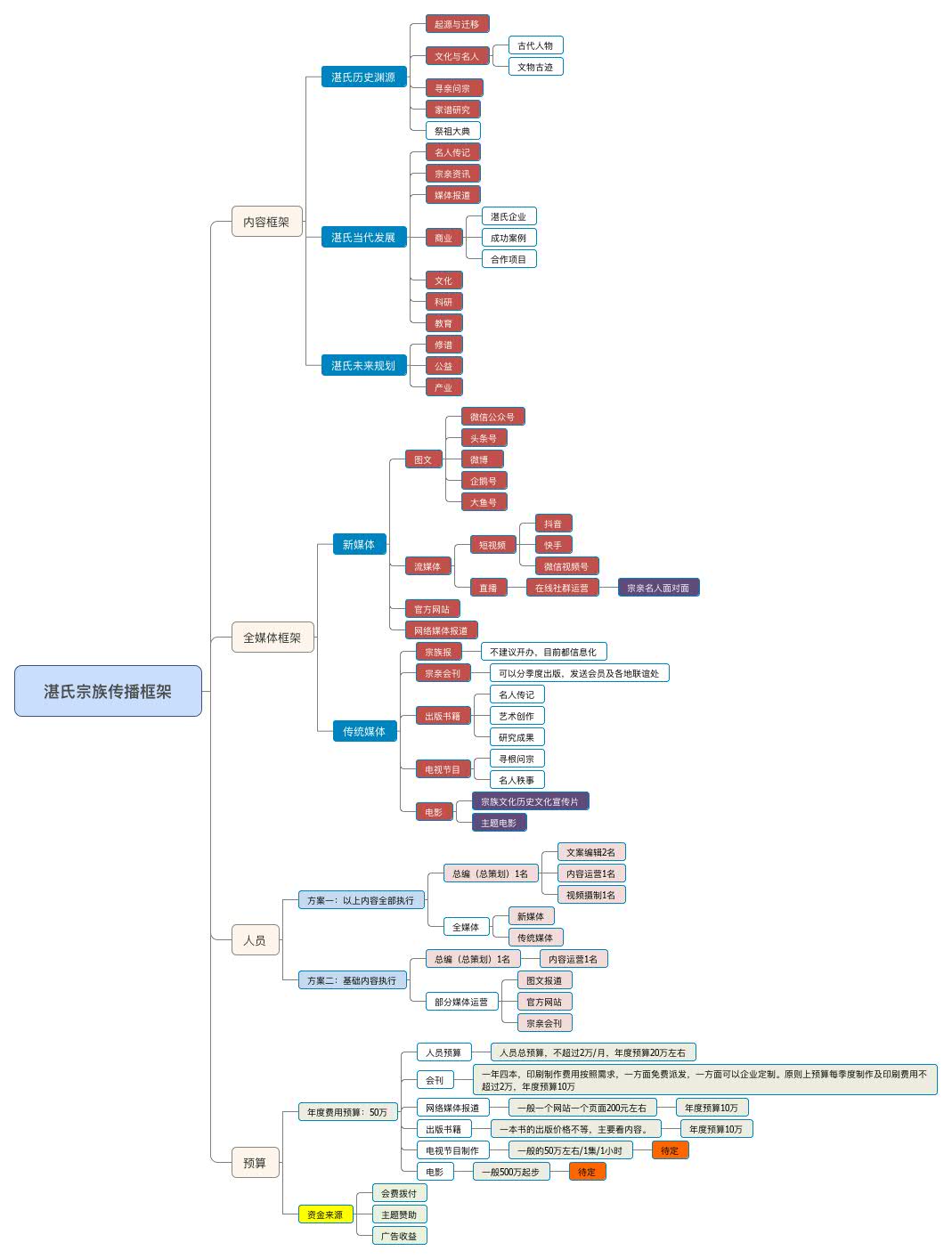 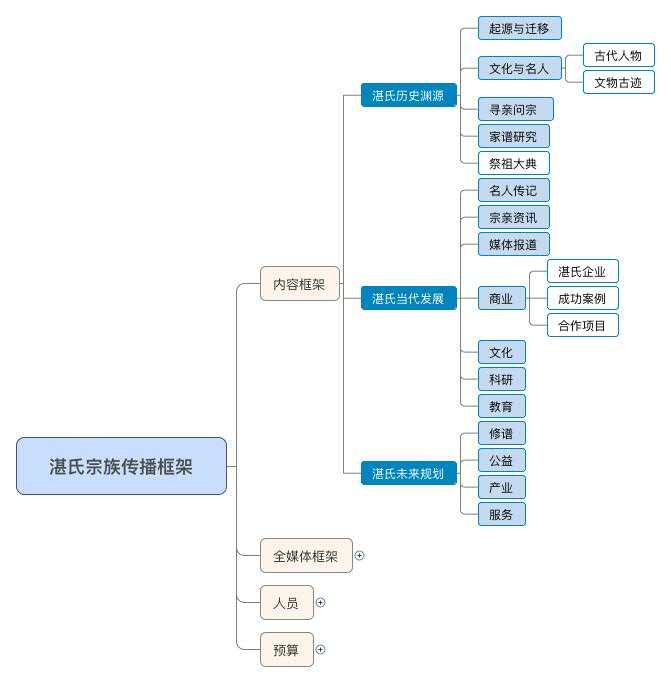 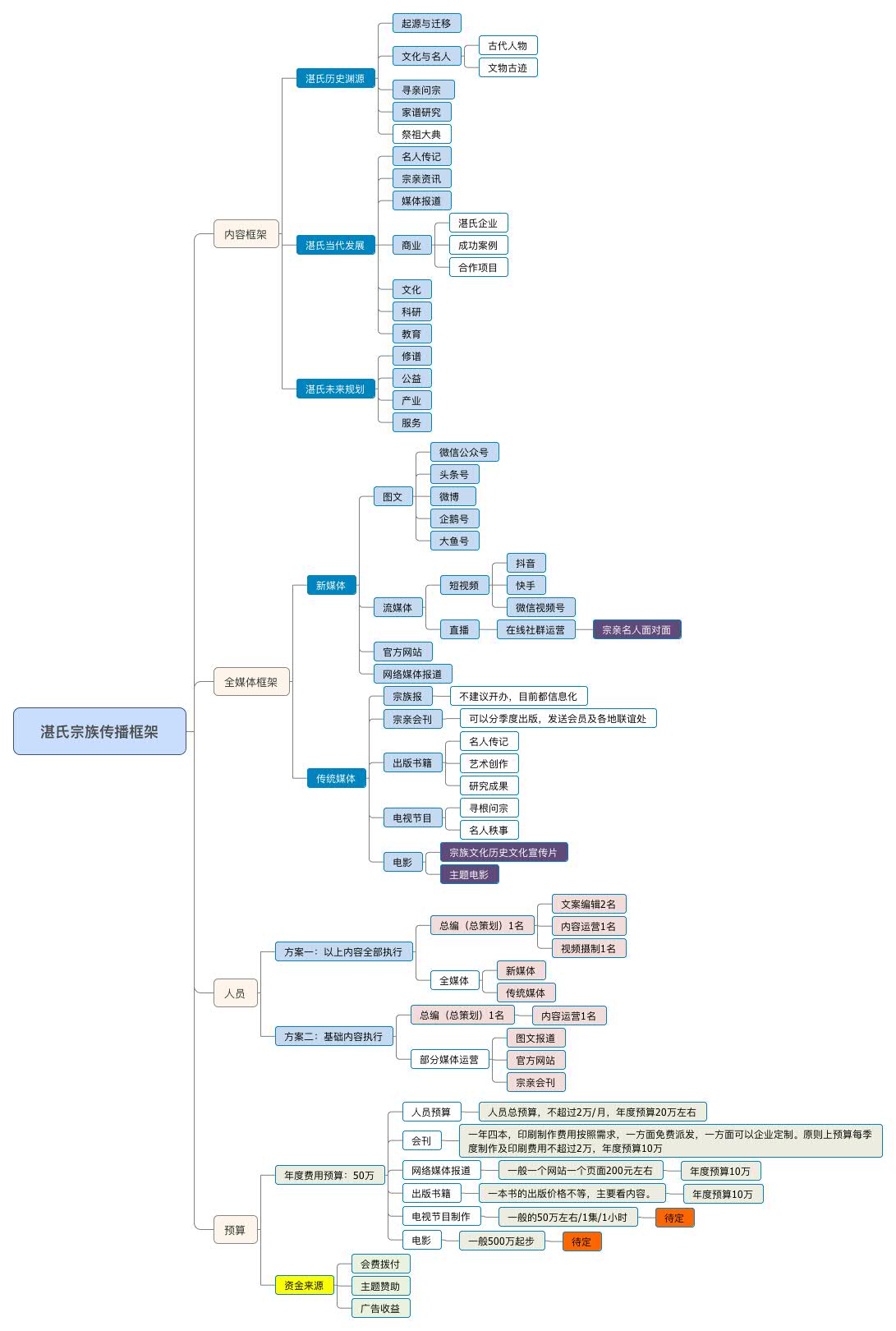 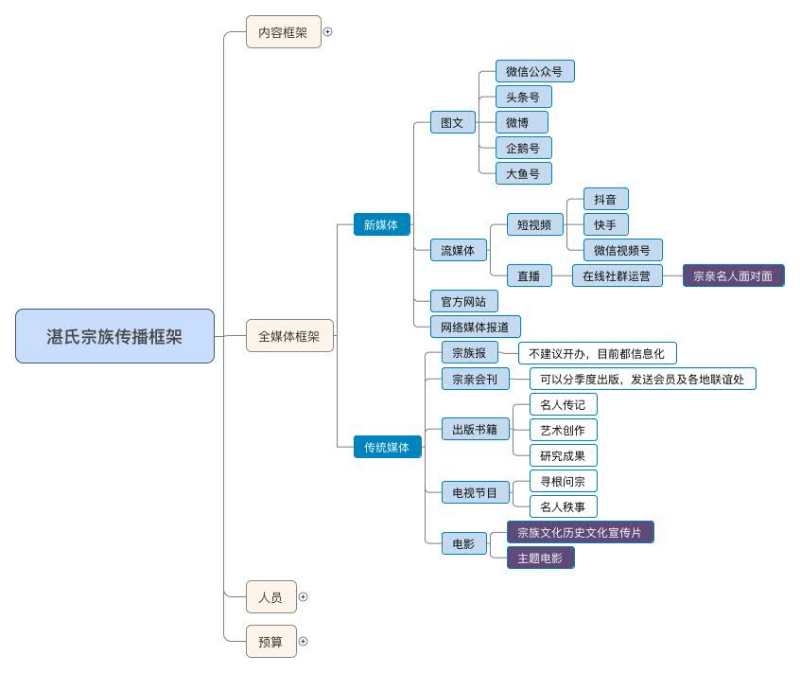 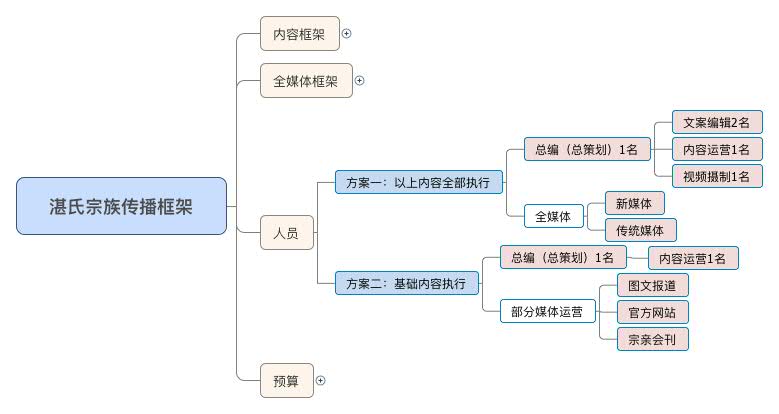 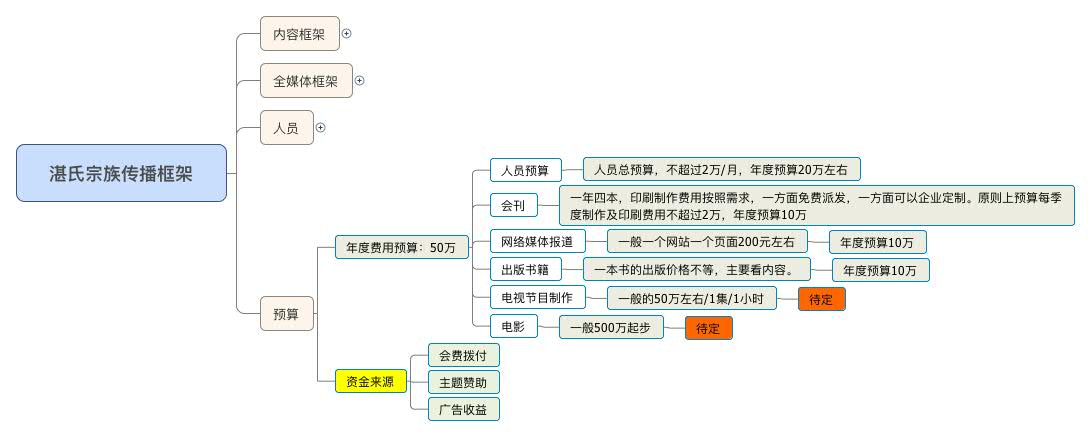 10、财务工作规划：       规划要点：建立规范的理事会财务制度（略）资金筹措方法：捐助和众筹资金管理制度：按理事会工作规划和计划执行财务公开制度：定期向代表大会、监事会公开出纳、会计管理制度（略）参与起草人（湛任远、湛胜、湛兴旺、湛长锋）2020年10月1日